Tisztelt Képviselő-testület!Amint arról már korábban értesült a tisztelt Képviselő-testület, az Önkormányzat, mint alperes perben állt a POLAR-HÚSZ Híd, Út és Szerkezetépítő Kft.”f.a.”-vel, mint alperessel szemben egy korábbi, vállalkozási szerződésből eredő követelésből eredő ügyben, amely még 2009-2010 évre volt visszavezethető.Az alábbiakban röviden bemutatjuk a tényállást:A peres felek 2009. szeptember 30. napján vállalkozási szerződést kötöttek, melyben a felperes vállalta a Törökszentmiklós, Kölcsey Ferenc Általános Iskola felújítását bruttó 287.609.3339.-Ft átalányáron meghatározott vállalkozói díj ellenében. Felek megegyeztek, hogy vállalkozó valamennyi kötelezettségének maradéktalan teljesítéséért bruttó díj 8 %-ának megfelelő összegű teljesítési biztosítékot köteles adni.A felperes készre jelentése alapján ismételt műszaki átadás- átvételi eljárásra került sor 2010. november 3-án, ekkor a felek a beruházást befejezettnek nyilvánították.A felperes 26.140.709,- Ft pótmunkára nyújtott be számlát, majd pedig 2011. április 6-án állította össze a végszámlát. Ebben teljesítési biztosíték címén bruttó 87.752.267,- Ft-ot terjesztett elő 2011. június 6-i fizetési határidővel. Az alperes a végszámlán rögzített díjigényből 2012. július 2-án 80.508.254,- Ft-ot teljesített. Alperes a teljesítési biztosíték illetve a pótmunkával kapcsolatos felperesi követelés megfizetését visszautasította. A felperes fizetési meghagyásos eljárást indított a szerződéssel kapcsolatos követelése érvényesítésére, mely perré alakult.A felperessel szemben 2011. november 22-i kezdő időponttal felszámolási eljárás indult.A Szolnoki Törvényszék kötelezte alperest, hogy 15 nap alatt fizessen meg a felperesnek 19.988.168,- Ft összeget és ennek két részösszege után meghatározott, eltérő időpontoktól számított törvényes késedelmi kamatát, továbbá kötelezte 80.508.254,- Ft után késedelmi kamatfizetésre a 2011. június 16-tól 2012. július 2-ig terjedő időszakra. Az ítélet ellen az alperes terjesztett elő fellebbezést, kérve annak részbeni megváltoztatását és a kereset teljes egészében történő elutasítását.A Szegedi Ítélőtábla alperes fellebbezését nem találta megalapozottnak, így az elsőfokú ítéletet a 2015. április hó 16. napján kelt jogerős ítéletével helybenhagyta.Alperes 2015. július 22. napján kelt kérelmében kérte a Kúriát, hogy a jogerős ítélet végrehajtását felfüggeszteni szíveskedjen, valamint kérte, hogy utasítsa az eljáró bíróságokat új eljárás lefolytatására és új határozat meghozatalára.A Kúria, mint felülvizsgálati bíróság a végrehajtás felfüggesztését végzésével 2015. szeptember 21. napján elutasította, a felülvizsgálati kérelem tárgyalását pedig 2016. február hó 18. napjára tűzte ki.Időközben a perben álló felek jogi képviseletei egyeztető tárgyalásokat végeztek, melyek során aza alábbi ajánlatokkal éltek:I. Alperes (Önkormányzat) azonnali teljesítéssel megfizeti a tőkét (19.988.168,- Ft) és a perköltséget (1.640.442,- Ft + 205.320,- Ft Áfa az elsőfokú- és 300.000,- Ft másodfokú perköltség), amennyiben a teljes kamatkövetelés elengedésre kerül.II. Felperes ezen ajánlatot ilyen formában nem tartotta elfogadhatónak és az alábbi ellenajánlattal állt elő:Az alperes ajánlata abban az esetben fogadható el, ha az Önkormányzat a megállapodással egyidejűleg kifizeti a tőkét és a költségeket, a kamatokat pedig a jövő év folyamán részletekben (lehetőség szerint hat részletben). Nem tudják tehát a teljes kamatkövetelést elengedni, a fizetési haladékot és a részletfizetést tudják felajánlani, valamint további kedvezményként azt, hogy a kamatszámítás utolsó napja a másodfokú ítélet meghozatalának a napja, tehát 2015. április 16. napjától nem számolnak fel kamatot.Így az egyeztetés alapján Önkormányzatunknak az alábbi fizetési kötelezettsége áll fenn:Azonnal, a jelen döntést követően megfizetendő: 19.988.168,- Ft tőke1.640.442,- Ft + 205.320,- Ft Áfa az elsőfokú- és 300.000,- Ft másodfokú perköltségÖsszesen: 20.657.930,- Ft-ot kell megfizetni.Jövő évben, részletekben fizetendő: 	A tőkeösszeg után fizetendő késedelmi kamatok az alábbi bontásban:	18.406.998,- Ft-nak 2011. június 6. napjától és	1.581.170,- Ft-nak 2011. február 21. napjától	2013. június 31. napjáig a késedelemmel érintett naptári félévet megelőző utolsó napon érvényes jegybanki alapkamat 7%-kal növelt összegű, 2013. július 1. napjától a kifizetésig (2015. április 16.) a késedelemmel érintett naptári félév első napján érvényes jegybanki alapkamat 8%-kal növelt mértékű, valamint	80.508.254,- Ft-nak 2011. június 16-tól 2012. július 2-ig a késedelemmel érintett naptári félévet megelőző utolsó napon érvényes alapkamat 7%kal növelt összegű késedelmi kamata.Tehát: 18.406.998,- Ft után 8.170.849,-Ft késedelmi kamatot 	1.581.170,- Ft után 760.560,- Ft késedelmi kamatot 	80.508.254,- Ft után 10.543.273,- Ft késedelmi kamatotÖsszesen: 19.474.682,- Ft késedelmi kamatot kell megfizetni. III. Végül sikerült egyezségre jutni oly módon, hogy a 80.508.254,- Ft után fizetendő 10.543.273,- Ft késedelmi kamatot nem kell megfizetnie alperesnek, amennyiben minden további kötelezettségének eleget tesz, tehát:19.988.168,- Ft tőke1.640.442,- Ft + 205.320,- Ft Áfa az elsőfokú- és 300.000,- Ft másodfokú perköltség	A tőkeösszeg után fizetendő késedelmi kamatok az alábbi bontásban:		18.406.998,- Ft-nak 2011. június 6. napjától és		1.581.170,- Ft-nak 2011. február 21. napjától		2013. június 31. napjáig a késedelemmel érintett naptári félévet megelőző utolsó napon érvényes jegybanki alapkamat 7%-kal növelt összegű, 2013. július 1. napjától a kifizetésig (2015. április 16.) a késedelemmel érintett naptári félév első napján érvényes jegybanki alapkamat 8%-kal növelt mértékű késedelmi kamata.Összesen: 29.589.339,- Ft-ot kellene megfizetni. A tisztelt Képviselő-testületnek szükséges a döntése arról, hogy a III. változatban vázolt feltételek mellett elfogadja-e a peren kívüli egyezséget.Tisztelt Képviselő-testület!Kérem az előterjesztés megtárgyalását, és a határozati javaslat elfogadását. Törökszentmiklós, 2015. november 23.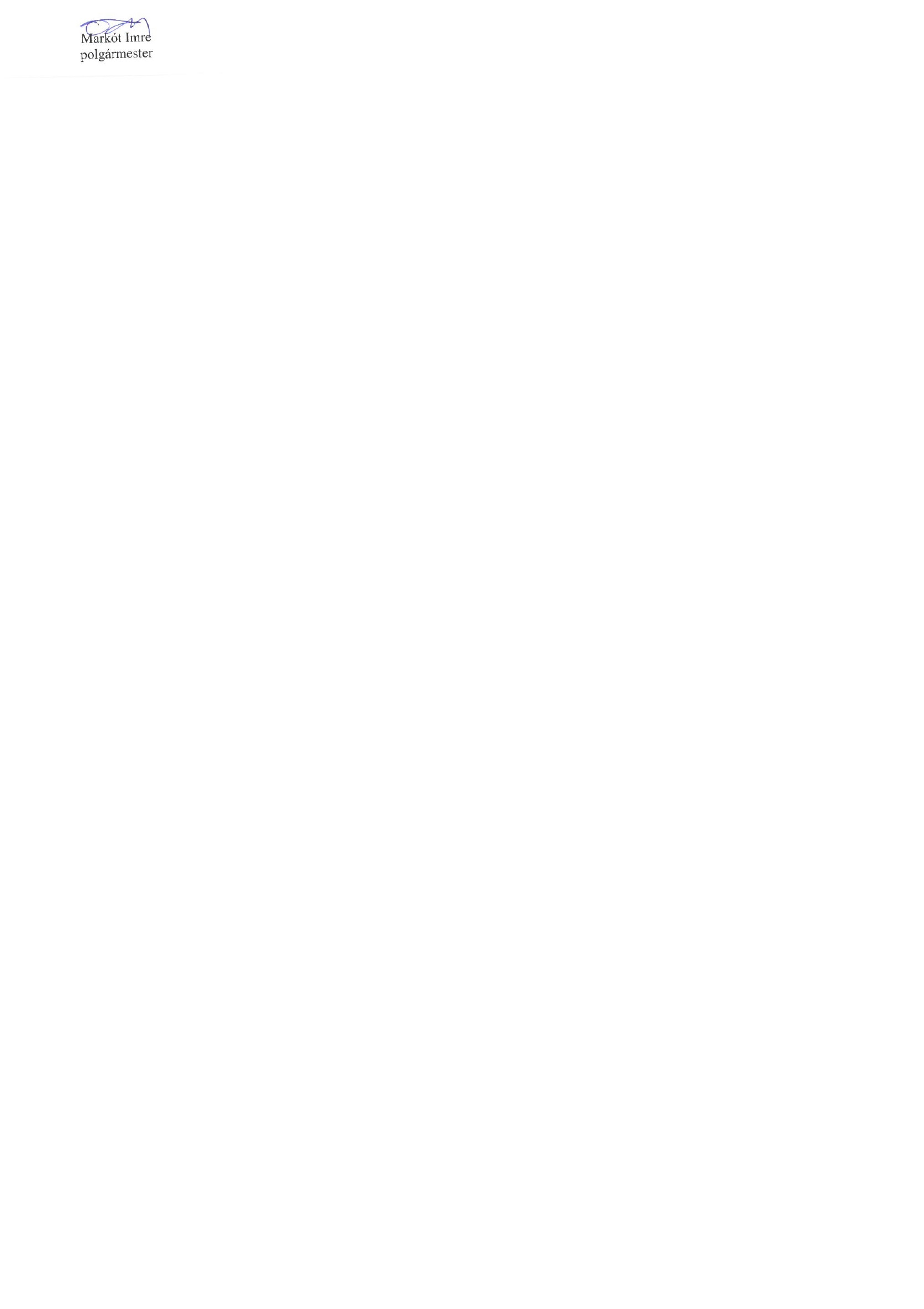 ____/2015. ( ___ ) K. t. számúH a t á r o z a t:A Törökszentmiklós Városi Önkormányzat, mint alperes és a Polár-Húsz Kft., mint felperes között lezárult perből származó kötelezettség teljesítéseTörökszentmiklós Városi Önkormányzat Képviselő-testülete úgy dönt, hogya POLAR-HÚSZ Híd, Út és Szerkezetépítő Kft.”f.a.” (1116 Budapest, Hunyadi János u. 162.), mint felperessel, a Szolnoki Törvényszék 8.G.21.109/2011/46. számú ítélete alapján keletkezett kötelezettségét a felperessel történő egyeztetését követően az alábbiak alapján teljesíti:a 80.508.254,- Ft után fizetendő 10.543.273,- Ft késedelmi kamatot felperes elengedte, így egy összegben megfizeti a további tőke és kamatköveteléseket, valamint a perköltséget az alábbiak szerint:19.988.168,- Ft tőke1.640.442,- Ft + 205.320,- Ft Áfa az elsőfokú- és 300.000,- Ft másodfokú perköltség	A tőkeösszeg után fizetendő késedelmi kamatok az alábbi bontásban:		18.406.998,- Ft-nak 2011. június 6. napjától és		1.581.170,- Ft-nak 2011. február 21. napjától		2013. június 31. napjáig a késedelemmel érintett naptári félévet megelőző utolsó napon érvényes jegybanki alapkamat 7%-kal növelt összegű, 2013. július 1. napjától a kifizetésig (2015. április 16.) a késedelemmel érintett naptári félév első napján érvényes jegybanki alapkamat 8%-kal növelt mértékű késedelmi kamata.Összesen: 29.589.339,- Ft. felhatalmazza a polgármestert, hogy a szükséges megállapodást aláírja.Felkéri a Törökszentmiklósi Polgármesteri Hivatalt, hogy a fizetendő összeg átutalásáról gondoskodjon.	Határidő: 	azonnal Felelős: 	Markót Imre polgármester			Dr. Majtényi Erzsébet jegyzőErről értesül:Markót Imre polgármesterDr. Majtényi Erzsébet jegyzőKözpénzügyi OsztályPOLAR-HÚSZ Híd, Út és Szerkezetépítő Kft.”f.a.” felperes képviselőjeIrattár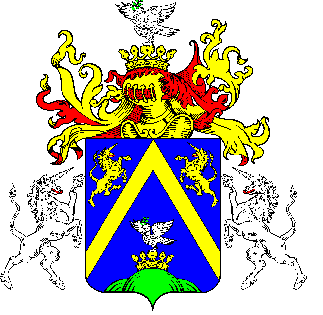 14.TÖRÖKSZENTMIKLÓS VÁROS POLGÁRMESTERÉTŐLTÖRÖKSZENTMIKLÓS VÁROS POLGÁRMESTERÉTŐLTÖRÖKSZENTMIKLÓS VÁROS POLGÁRMESTERÉTŐLS Ü R G Ő S S É G I    I N D Í T V Á N Y E L Ő T E R J E S Z T É SS Ü R G Ő S S É G I    I N D Í T V Á N Y E L Ő T E R J E S Z T É SS Ü R G Ő S S É G I    I N D Í T V Á N Y E L Ő T E R J E S Z T É SA Képviselő-testület 2015. november 26. napján tartandó rendes nyilvános üléséreA Képviselő-testület 2015. november 26. napján tartandó rendes nyilvános üléséreA Képviselő-testület 2015. november 26. napján tartandó rendes nyilvános üléséreElőterjesztő megnevezése: Markót Imre polgármesterMarkót Imre polgármesterIktatószám: 2-247/2015-F-12-247/2015-F-1Tárgy: A Törökszentmiklós Városi Önkormányzat, mint alperes és a Polár-Húsz Kft., mint felperes között lezárult perből származó kötelezettség teljesítéseA Törökszentmiklós Városi Önkormányzat, mint alperes és a Polár-Húsz Kft., mint felperes között lezárult perből származó kötelezettség teljesítéseElőterjesztés jellege:Rendelet-tervezet, Határozat-tervezet, Tájékoztató, BeszámolóRendelet-tervezet, Határozat-tervezet, Tájékoztató, BeszámolóDöntéshozatal módja:nyílt ülés (Mötv. 46. § (1))egyszerű többség (Mötv. 47. § (2))nyílt ülés (Mötv. 46. § (1))egyszerű többség (Mötv. 47. § (2))Melléklet: 1 db határozat1 db határozatKészítette:Dr. Majtényi Erzsébet jegyző Dr. Majtényi Erzsébet jegyző Meghívott:Dr. Szűcs Sándor ügyvéd(tanácskozási joggal)Dr. Szűcs Sándor ügyvéd(tanácskozási joggal)Véleményezésre megküldve: a Képviselő-testület Pénzügyi és Városfejlesztési Bizottságrészérea Képviselő-testület Pénzügyi és Városfejlesztési BizottságrészéreTörvényességi véleményezésre bemutatva:2015. november 23. 2015. november 23. 